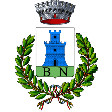 COMUNE DI MONTEBELLO SUL SANGRO -  Via Terza Traversa, 2 - 66040, Montebello sul Sangro Telefono (+39) 0872940297 C.F. / P.IVA IT00288200694/81001740695PEC comunemontebellosulsangro@emailcertificatapec.it Email comune.montebello@virgilio.itIndicare il Codice utente/utenza reperibile sulla bolletta TARI__________□ NUOVA ISCRIZIONE	□ VARIAZIONE	□ CESSAZIONE_l_ sottoscritt_	 		nat_a 	____il	C.Fiscale  	________________residenza/domicilio fiscale in	Prov.  	via/piazza	n°	CAP  	tel.	/		e-mail  	compilare SOLO SE RICORRE IL CASO (1): in qualità di titolare □ legale rappresentante □ amministratore □ della Società	con sede in	Prov.  	via	Cod fiscale  	____________________________________________DICHIARA DI:□ OCCUPARE	□ DETENERE (2)	□  POSSEDERE	□ CESSAREVARIARE SUPERFICIE da mq	a mq	a decorrere dal  	VARIARE DESTINAZIONE D’USO da	a	a decorrere dal  	VARIARE NUMERO OCCUPANTI da	a	a decorrere dal  	Che il numero complessivo delle persone, compreso il dichiarante, che occupano i locali oggetto della presente    denuncia è    pari a	(4), di cui non residenti	(indicare generalità di seguito)□   Che trattasi di locali dati in godimento per periodi non superiori a 6 mesi nel corso dello stesso anno solare (contrassegnare il riquadro solo se ricorre il caso descritto)Che trattasi di locali dati in godimento per periodi superiori a 6 mesi nel corso dello stesso anno solare, per i quali il proprietario scelga di intestarsi il tributo (contrassegnare il riquadro solo se ricorre il caso descritto)	Che trattasi di utilizzo frazionato della stessa abitazione (es. uso abitativo transitorio, unità locata a studenti fuori sede, con unico contratto o con contratti distinti. Indicare di seguito le generalità di tutti gli occupanti l’abitazione (contrassegnare il riquadro solo se ricorre il caso descritto)INFORMATIVA SUL TRATTAMENTO DEI DATI PERSONALI AI SENSI DEGLI ART. 13 E 14 DEL REGOLAMENTO U.E. 2016/679 SULLA PROTEZIONE DEI DATIAi sensi degli articoli 13 e 14 del Regolamento (UE) 2016/679 (GDPR) relativo alla protezione delle persone fisiche con riguardo al trattamento dei dati personali, nonché alla libera circolazione di tali dati, si forniscono le seguenti informazioni: Titolare del trattamento è Comune di Montebello sul Sangro. Il Responsabile della Protezione dei Dati personali (RPD) Il Sindaco Nicola Di Fabrizio.Il trattamento dei dati è necessario per l’effettuazione del procedimento e l'esecuzione degli adempimenti di interesse pubblico (art. 6 par. 1 lett. e, del Regolamento Europeo) ed avviene in modo lecito, corretto e trasparente, nel rispetto dei principi di cui all’art. 5 del Regolamento. I dati personali sono trattati da personale autorizzato, per le finalità istituzionali del Comune di Montebello sul Sangro. relative alla gestione, accertamento e riscossione dei tributi, dei canoni e di altre entrate comunali, e possono essere comunicati a terzi secondo quanto previsto dalle normative in materia (si indicano, ad esempio: D.lgs. 15.12.1997, n. 446; Legge n. 296 del 2006; DL 25 giugno 2008, n. 112 convertito nella Legge 6 agosto 2008, n. 133, Legge delega 5 maggio 2009, n. 42; Decreto Legislativo n. 23 del 14 marzo 2011, Legge 27 dicembre 2013, n. 147, Regolamenti ecc.). I dati saranno conservati per il tempo previsto dalle norme specifiche in materia. I dati sono trattati sia con procedure informatizzate e telematiche, sia con modalità manuali, anche attraverso gestori individuati   dal Comune. Gli interessati possono avvalersi, ove applicabili, dei diritti di accesso (art. 15), di rettifica (art. 16), di cancellazione (art. 17), di limitazione (art. 18), di notifica (art. 19), di portabilità (art. 20), di opposizione (art. 21) rivolgendosi ai contatti sopra indicati. In ultima istanza, oltre alle tutele in sede amministrativa e giurisdizionale, è ammesso il ricorso all’Autorità Garante: http://www.garanteprivacy.it/ Il Comune non utilizza modalità di trattamento basate su processi decisionali automatici (art. 22).Data		Firma del dichiarante 	Sottoscrizione rilasciata ai sensi dell’art. 38 del DPR 445/2000, la presente dichiarazione viene sottoscritta dall’interessato in presenza del dipendente addetto.PARTE RISERVATA ALL’UFFICIO SERVIZIO TRIBUTIData di presentazione	_  UFFICIO SERVIZIO TRIBUTI  	AVVERTENZE PER LA COMPILAZIONESe devono essere denunciati locali ubicati ad indirizzi diversi, compilare più modelli.Le denunce hanno effetto anche per gli anni successivi, qualora i presupposti e gli elementi per la determinazione e l’applicazione del tributo rimangano invariati.Allegare sempre fotocopia, non autenticata, di un documento d’identità leggibile ed in corso di validità (pena il mancato accoglimento della denuncia) ed indicare un recapito telefonico per richiesta di eventuali chiarimenti e/o integrazioni alla denuncia presentata.Nel caso di sottoscrizione della presente denuncia per conto di altro soggetto è necessario presentare all’ufficio delega specifica allegando copia di un documento d’identità in corso di validità del delegante.TERMINI PER LA PRESENTAZIONEMODALITA’ DI PRESENTAZIONE (utilizzare UNA SOLA MODALITA’ tra le seguenti)NOTE PER LA COMPILAZIONEDa indicare per le utenze domestiche intestate a Società o Enti, in tal caso la denuncia dovrà essere sottoscritta dal legale rappresentante della Società.Da contrassegnare nel caso che la denuncia sia relativa a locali dati in godimento per periodi non superiori a 6 mesi nel corso dello stesso anno solare, oppure a locali a disposizione del proprietario oltre all’abitazione principale; oppure a locali per i quali il proprietario scelga di intestarsi il tributo, sebbene siano a disposizione di terzi per periodi superiori a 6 mesi; per locali avuti in godimento per periodi superiori a 6 mesi contrassegnare la casella  possedere.Le superficie da indicare è quella calpestabile misurata sul filo interno dei muri perimetrali di ciascun locale. Si considerano locali tutti i vani comunque denominati sia principali che accessori. In ogni caso la superficie oggetto di tassazione non potrà essere inferiore all’80% della superficie catastale. Se all’interno dell’abitazione di residenza è svolta anche un’attività professionale indicare i mq dei locali destinati a tale attività.Se trattasi di utenza utilizzata come abitazione principale ed intestata a soggetto residente nel Comune, il numero degli occupanti è quello risultante dai registri anagrafici. Nel caso di due o più nuclei familiari conviventi il numero degli occupanti è quello complessivo. L’intestatario è tenuto a dichiarare gli ulteriori occupanti non residenti, che si aggiungono al numero complessivo.Per le utenze intestate a soggetti non residenti nel Comune il numero degli occupanti è stabilito convenzionalmente in due componenti; l’utente è comunque tenuto a comunicare l’effettivo numero degli occupanti, se diverso da quello convenzionale.Dati dei componenti NON RESIDENTI (se presenti)Dati dei componenti NON RESIDENTI (se presenti)Dati dei componenti NON RESIDENTI (se presenti)Cognome e NomeLuogo e data di nascitaCodice fiscaleDati degli occupanti l’abitazione in utilizzo frazionato, diversi dal denunciante (se presenti)Dati degli occupanti l’abitazione in utilizzo frazionato, diversi dal denunciante (se presenti)Dati degli occupanti l’abitazione in utilizzo frazionato, diversi dal denunciante (se presenti)Dati degli occupanti l’abitazione in utilizzo frazionato, diversi dal denunciante (se presenti)Cognome e NomeLuogo e data di nascitaCodice fiscalePeriodo di utilizzo